STOPYZ maximálního počtu 48 bodů je potřeba získat alespoň 36 bodů k úspěšnému splnění zkoušky!!!1) MORSEOVKA: ve stanoveném limituzpráva o 100 znacích: do 3min=3b, do 3,5min=2b, do 4,5min=1bzpráva o 50 znacích: do 1,5min=3b, do 2min=2b, do 3min=1bZa každou chybu se připočítává 10 s, maximálně může být 5 chyb.2) HVĚZDY: urči a ukaž na obloze základní souhvězdí (až 5b) 3) OHNĚ: znej základní rozdělení druhů ohňů a ohnišť a urči, k čemu se používají (až 3b)   4) VAŘENÍ VODY: ve stanoveném limitu uvař ešus vody (až 5b) 5) TOPOGRAFIE: 6) STROMY: urči alespoň 10 z 20 ukázaných stromů (až 5b)                             (10-12 = 1b/ 13-14 = 2b/ 15-16 = 3b/ 17-18 = 4b/ 19-20 = 5b)              7) ROSTLINY: urči alespoň 10 z 20 ukázaných rostlin (až 5b)                             (10-12 = 1b/ 13-14 = 2b/ 15-16 = 3b/ 17-18 = 4b/ 19-20 = 5b)                          8) UZLOVÁNÍ: až všech 8 základních uzlů a znej jejich praktické použití (až 8b)9) STOPY: urči alespoň 10 z 15 ukázaných stop (až 3b)                                                                   (10-11 = 1b/ 12-13 = 2b/ 14-15 = 3b)        SOUHVĚZDÍHVĚZDYCo je to cirkumpolární kruh?     Do tzv. cirkumpolárního kruhu patří ta souhvězdí, která jsou vidět na noční obloze po celý rok. To znamená, že nezapadají během noci za obzor a tudíž je pokaždé na obloze najdeme. Jak najdeme cirkumpolární kruh?     Vezmeme pomyslné kružítko, zabodneme jej do hvězdy Polárky, druhé rameno nastavíme na obzor a poté opíšeme kružnici. Uprostřed tohoto pomyslného kruhu najdeme všechna tzv. cirkumpolární souhvězdí.Co je to obzor?     Obzor je místo, které nám odděluje krajinu od oblohy. Tudíž je to hrana krajiny, kam až dohlédneme. Může to být hrana lesa, moře, louky, kopců apod.Jaká souhvězdí patří do cirkumpolárního kruhu?     Malý vůz, Velký vůz, Kefeus, Cassiopeia, DrakJaká jsou hlavní souhvězdí jednotlivých ročních období?     Určíme je tak, že se v daném ročním období o půlnoci podíváme nad sebe nad hlavu a v tzv. nadhlavníku najdeme tato souhvězdí:Jaro – Lev (s jasnou hvězdou Regulus) a Panna (s jasnou hvězdou Spica)Léto – tzv. letní trojúhelník, který se skládá ze tří jasných hvězd třech různých souhvězdí: Deneb (hvězda ze souhvězdí Labuť), Altair (hvězda ze souhvězdí Orel) a Vega (hvězda ze souhvězdí Lyra)Podzim – Pegas a AndromedaZima – Orion a Vozka (s jasnou hvězdou Capella)Jak na obloze najdeme Polárku?     Polárce se také říká Severka, jelikož nám určuje zeměpisný sever (pozor neplést s Večernicí, jelikož tak se říká planetě Venuše!). Polárku najdeme tak, že vzdálenost dvou jasných hvězd zadní části Velkéko vozu naneseme 5x za sebou v pomyslné přímce a tam uvidíme Polárku.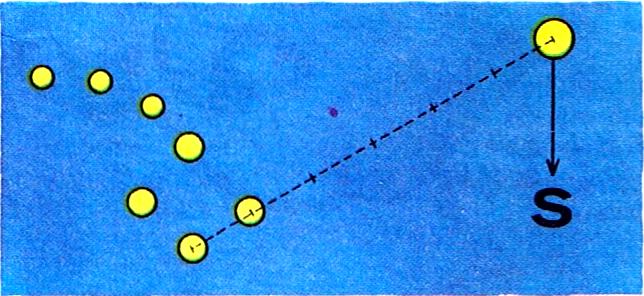 MORSEOVA ABECEDAA jak se používá?Dlouhé slabiky pomocných slov se píší jako čárka (-), krátké jako tečka (.). Jednotlivá písmena se oddělují lomítkem (/), konec slova se oddělí dvěma lomítky (//) a konec zprávy třema lomítky (///).Háčky a čárky se do zpráv nepíší.OHNĚ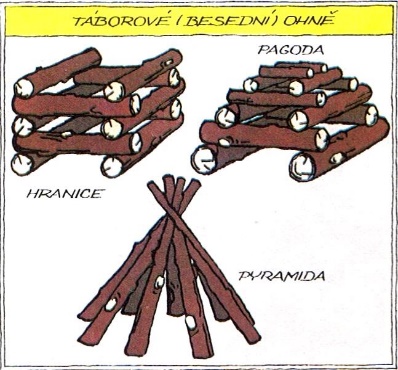 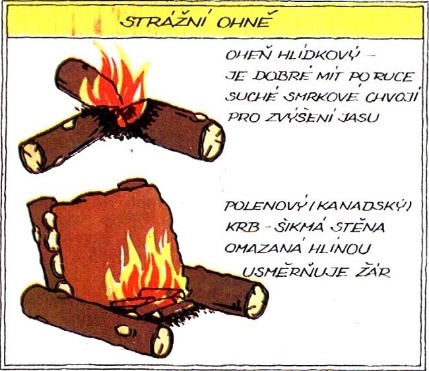 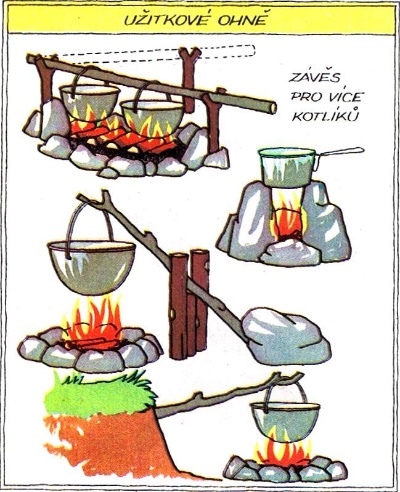 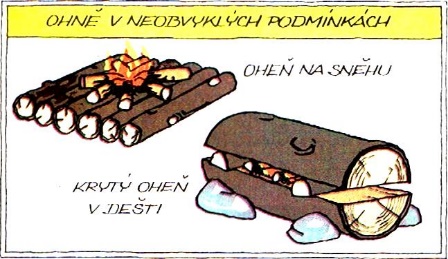 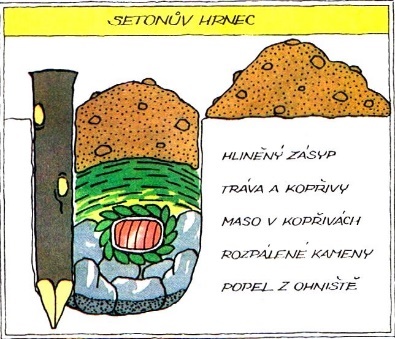 Setonův hrnec – funguje tak, že vykopeme jámu, po jejím okraji zabodneme kůl, dno vysypeme popelem, na něj dáme rozpálené kameny (musíme si je předem připravit vedle na ohništi), na ně dáme maso zabalené do kopřiv, na to trávu s kopřivami a celé to zasypeme hlínou. Po nějaké době vytáhneme kůl a nalijeme menší množství vody a zase kůl zasuneme. Voda se na žhavých kamenech odpařuje a maso se dusí.ROSTLINYRostliny, které bys měl/a umět poznat.Brusnice borůvka – malé keříky s kulovitými listy, plody borůvkyBřečťan popínavý – samopnoucí rostlina s tmavozelenými listy většinou troj nebo pětilaločnéČekanka obecná – dlouhý stonek (až 1 m), květy jasně modré, v okolí cest, polí, luk, lesů atd.Černýš hajní – vysoký 10-50 cm, úzké jednotlivé listy, mladé (nezralé) listy sytě modrofialově zbarvené (iluze květu), listy v dospělosti zelené, květy jednotlivé zlatožluté, plodem tobolkaDevětsil lékařský – vlhké půdy, květy purpurové až bledě růžové, velké listy (rozpětí až 50 cm)Hadinec obecný – dvouletá bylina (kvete až 2. rok), vysoký až 1 m, malé, zpočátku růžová, později fialovomodré kvítky vyrůstají z úžlabí listu, zelené části rostliny pokryty chloupkyHluchavka nachová – připomíná kopřivu, listy malé srdčité, na okraji zubaté, nafialovělé květyChrastavec rolní – louky, pole, meze atd., vysoký až 150 cm, úzké šedozelené listy rostoucí z lodyhy, složené růžovofialové květyChrpa polní – bylina vysoká až 90 cm, hranatá přímá větvená lodyha pokryta chloupky, květy sytě modréJetel luční – kořeny hluboko v půdě, kulovité trojčetné listy, složené narůžovělé květyJitrocel kopinatý – louky, pole atd., trs přisedlých úzkých listu a několik stvolůKohoutek luční – louky, planě rostoucí, střapaté růžové květyKontryhel obecný – dlouhý oddenek, listy 9-11laločné, zespodu s chloupky, květy drobné žlutéKopretina bílá – vysoká až 80 cm, přímá lodyha nese vždy jeden květ, květ bílý se žlutým středemKopřiva dvoudomá – vysoká až 150 cm, přímá lodyha, špičaté zubaté listy, květy zelenavéKostival lékařský – přímá lodyha, střídavě umístěné listy pokryty chloupky, květ modrofialovýMochna husí – rozvětvený oddenek, dlouhé listy složené až z 12 vejcovitých malých zubatých lístků, květ žlutý s 5 lístkyOrsej jarní – vysoká 3-15 cm, malé listy, květ sytě žlutýOstružiník maliník – vetší listy, trny, plody malinyPlicník lékařský – vysoká až 30 cm, malé listy pokryty chaloupkami, květy malé modrorůžovéPomněnka hajní – lodyha hustě pokryta chloupky s lístky, květy malé blankytně modréPopenec břečťanovitý – připomíná hluchavku, zubaté tmavé listy, květy modrofialové Pryskyřník prudký – vysoký až 80 cm, holá lodyha, zubaté střapaté listy, sytě žluté květyPřeslička rolní – vysoká až 60 cm, přímá lodyha se střapatým koncemRozrazil rezekvítek – lidově bouřka, připomíná pomněnku, tmavší kulovité listy, malé tmavě modré květyŘebříček obecný – přímá hustě listnatá lodyha, listy kopinaté, květy složené malé bílé až růžovéŠťavel kyselý – vysoký 5-15 cm, lístky připomínají trojlístky, květy bíléŠtírovník růžkatý – vysoký až 60 cm, rozvětvená lodyha, okrouhlé listy, žluté květyŠťovík kyselý – vysoký až 1 m, přímá lodyha, v horní části se lodyha dělí a vyrůstají z ní drobné načervenalé kvítkyTřezalka tečkovaná – vysoká až 60 cm, lodyha přímá s kulovitými lístky, květy žluté s výraznými tyčinkamiVikev ptačí – listy složené ze 4-8 párů eliptických lístků, na 1 lodyze bohatý fialový květ (5-10cm) Co je to stvol? – bezlistý a nevětvený stonekCo je to lodyha? – nedřevnatý stonek nesoucí listyCo je to oddenek? – zásobní část rostliny, tzv. podzemní stonek UZLYJaký je rozdíl mezi uzlem (spojkou) a úvazem (smyčkou)?     Uzel (spojku) používáme ke spojování dvou různých lan, kdežto úvaz (smyčku) používáme pouze na jednom laně.Lodní uzelJe to úvaz. Používá se např. při uvazování lodi ke kůlu, taktéž k připevňování horolezeckého lana ke stromu, často se využívá při šponování lanovky či lana mezi stromy.Je to jediný uzel, který se dá při povolení lana dotáhnout pomocí napínáku.Utahuje se na straně kmenu, aby nedocházelo k jeho povolení. Při uvázání horolezeckého lana se k zajištění používá tzv. pojistka (nejčastěji protichůdná osmička)Ambulantní spojkaJe to uzel, používá se ke svazování dvou stejně silných lan.Praktické použití např. při uvazování trojcípého šátku, jelikož je plochý a netlačí na tělo.Zároveň jej každý používá denně při zavazování tkaniček na botách, tedy pokud zrovna nepoužije křížovou spojku, jen s tím rozdílem, že daná oka fungují jako zámky (zámek slouží k tomu, aby se uzel dal snadno rozvázat)Škotová spojkaJe to uzel, používá se ke svazování dvou nestejně silných lan, přičemž oko se dělá z toho silnějšího.Praktické použití např. při uvazování stanové celty nebo při svazování horolezeckého lana. Pozor! Když je uzel napnut, tzn. je v tahu, tak drží, ale pokud jej budete neustále napínat a povolovat, může se rozvázat.Rybářská spojkaJe to uzel, používá se ke svazování dvou tenkých kluzkých lanek, např. rybářských vlasců.ZkracovačkaJe to úvaz, používá se ke zkrácení lana nebo provazu.Vždy se snažte provaz neřezat. Uříznout dokážete provaz snadno, ale až budete potřebovat delší, nastavit jej už není tak jednoduché.Při zkracování např. 100 metrového lana složte lano po jednotlivých smyčkách na sebe a na každém konci udělejte kolem celého balíku jednoduché závity (ne oka, ta by povolila).Dračí smyčkaJe to úvaz, používá se v horolezectví ke slaňování, spouštění či vytahování břemene.OsmičkaJe to úvaz, používá se v horolezectví (např. osmičkové poutko – tzv. vůdcovský uzel).Protichůdná osmičkaPoužívá se jako uzel. Používá se ke svazování dvou stejně silných horolezeckých lan, jelikož při jejich svázání příliš nesnižuje jejich nosnost a dobře se rozvazuje.Co je to kilometrová síť?     Je to pomocná čtvercová síť na mapě, jejíž čtverec má rozměry 1x1 kilometr. Pomocí této sítě si můžeme snadno spočítat vzdálenost na mapě. Např. na mapě s měřítkem 1:50 000 jsou tyto čtverce velké 2x2 cm.Jak si zorientujeme mapu?     Mapu si zorientujeme tak, že si srovnáme tři nám známé směry severní.položíme si mapu na zem a najdeme na ní sever – dnešní mapy jsou většinou orientovány na severpoložíme busolu do pravého horního rohu a nastavíme na ní u šipky (směrníku) kolečkem severotáčíme mapou na zemi tak dlouho, dokud nám nebude ukazovat kalená střelka busoly také na severTeď je mapa zorientována a směry na mapě nám souhlasí se směry ve skutečnosti. Můžeme se tedy podle ní orientovat i v přírodě (např. na rozcestí, když nevíme kudy se dát).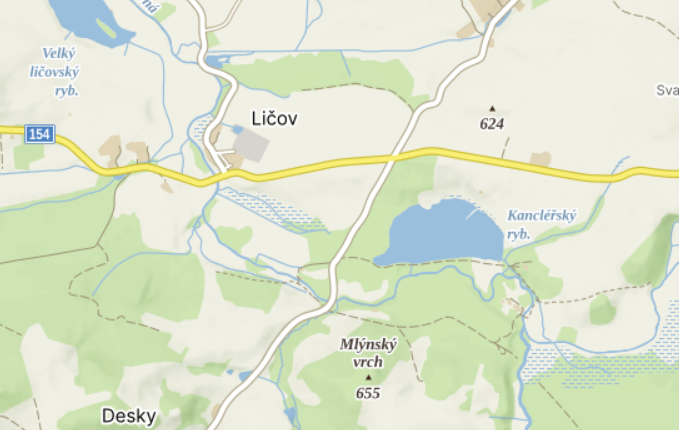 TOPOGRAFICKÉ ZNAČKY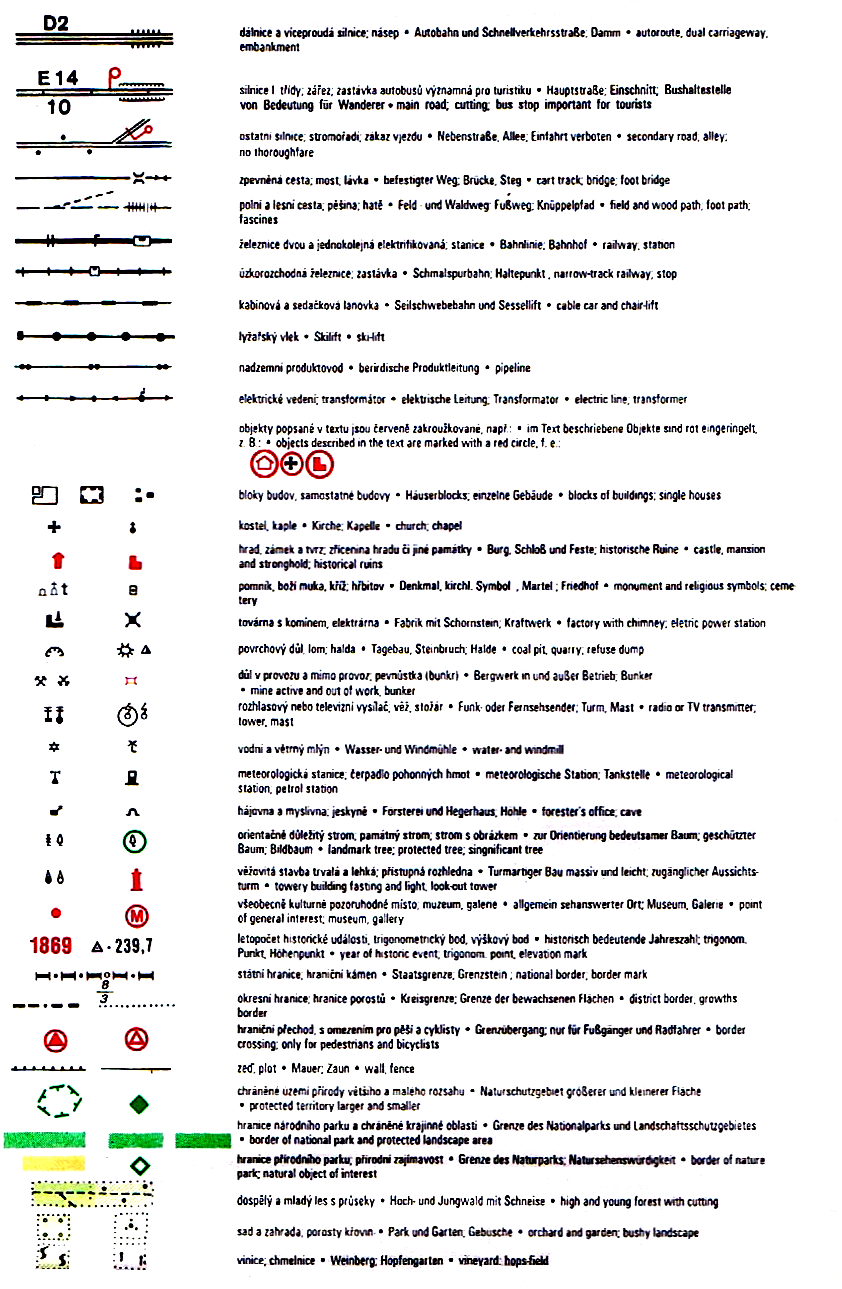 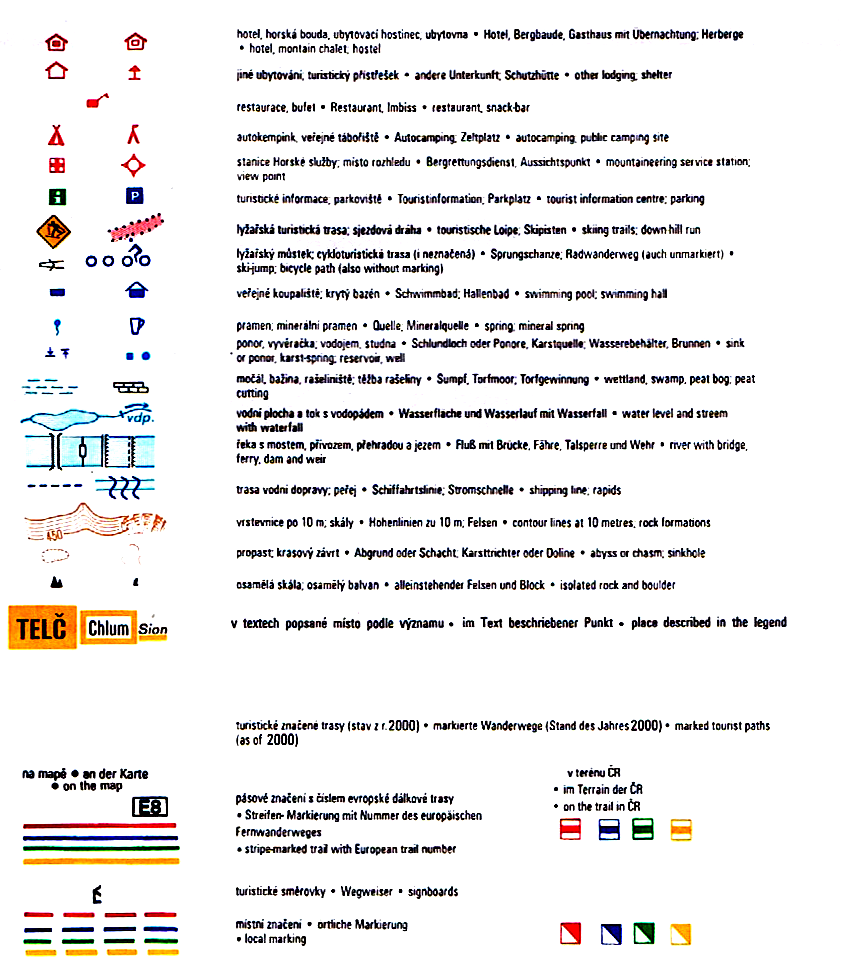 TOPOGRAFIECo je to topografie?     Topografie se zabývá zaměřováním a zobrazováním terénu v rovině v podobě map.Co je mapa?     Mapa je plošné zobrazení krajiny zmenšené v určitém měřítku.Co je to terén?     Je to skutečný povrch krajiny.Co jsou terénní tvary?     Jsou to všechny nerovnosti zemského povrchu (např. kopce, sedla, žlaby, jámy, údolí, hory…). Vyjadřují a zobrazují se pomocí vrstevnic.                                                                                                                       Co jsou terénní předměty?     Vše, co se nalézá na zemském povrchu. Rozdělujeme je na: přírodní – rybník, řeka, stromumělé – vytvořené člověkem (kostel, chalupa, kaplička, rozhledna...)Co jsou to vrstevnice?     Vrstevnice jsou pomyslné čáry spojující body o stejné nadmořské výšce. Na mapě jsou vyznačeny hnědou barvou a každá pátá je zesílená. Některé z nich jsou opatřeny hodnotou nadmořské výšky. Podle nich si můžeme určit nejen nadmořskou výšku např. kopce v krajině, ale i jeho přibližný tvar. Čím blíže jsou vrstevnice u sebe, tím strmější je v daném místě kopec. Co je měřítko mapy?     Měřítko mapy nám udává poměr zmenšení skutečné krajiny na mapu. Např. meřítko 1:50 000 nám udává, že 1 cm na mapě je ve skutečnosti 50 000 cm (tj. 500 m)Co je to busola?     Busola je vylepšený kompas a slouží k měření úhlů v terénu a k určování směru pochodu.  Co je azimut?     Je to pochodový úhel. Je to odchylka směru pochodu od směru severního, která je vyjádřena ve stupních.     Z čeho se skládá buzola?     Busola se skládá z:magnetické střelky – je to kalený kovový plíšek, který je posazen na kovový hrot (zakalená strana ukazující na sever je většinou označena červenou barvou). Střelka je uzavřena v pouzdře s nemrznoucí kapalinou.otočného kolečka – po jeho stranách je stupnice od 0 do 360 stupňů. Jeden dílek jsou 2 stupně. Jednotlivé světové strany jsou označeny písmeny:      Sever – N (0 nebo 360°), Východ – O (90°), Jih – S (180°), Západ – W (270°).Na severu jsou též vyznačeny dvě pomocné čárky (většinou fosforeskující).pravítka – můžeme si změřit vzdálenost v centimetrechlupy – slouží k zvětšení při práci s mapouJak poznáme sever na mapě?     Současné mapy jsou vytvořeny tak, že všechny názvy obcí a měst jsou orientovány směrem Sever-Jih. Tzn. že na horní straně názvu (v hlavě) je sever a v dolní straně názvu (v nohách) je jih. U starých map jsou světové strany znázorněny pomocí směrové růžice.UZLYSTROMYStromy, které bys měl/a umět poznat:JehličnanySmrk ztepilý – dlouhá šiška, krátké pichlavé jehliceJedle bělokorá – šiška roste nahoru a opadává na stromě, ploché jehlice, zezadu dvě bílé čárky, jehlice zakončená „srdíčkem“ (rozdílné od Douglasky tisolisté)Modřín opadavý – na zimu jako jediný opadává, má malé šištičky a krátké měkké chomáčky jehlic po 20-40 ksJalovec obecný – parkový stromTis červený – parkový strom, červené bobuleBorovice lesní (sosna) – „klasická“ borovice, malé šišky, jehlice 3-8 cm ve svazečku po 2ksBorovice černá – větší šišky, 10-15 cm dlouhé jehlice ve svazečku po 2ks, načernalá borka Borovice vejmutovka (hedvábná) – velmi jemné jehlice 5-15 cm dlouhé, ve svazečcích po 5ks, 8-20 cm úzké dlouhé šišky, nápadně smolnéDouglaska tisolistá – jehlice 2-3 cm zakončené špičkou (oproti jedli), ze spodu dně bílé čáry, nezaměnitelný vzhled šiškyListnatéTopol osika – ve větru se listy třepetajíTopol černý – bílé chmýříBříza bělokorá – bílá borkaOlše lepkavá – nápadně vykrojená horní část listu, plody malé šištičkyHabr obecný – samičí květenství jsou trojlaločné listeny uzavírající malé nažkyBuk lesní – hladký list, hladká šedá borka, plody bukviceDub zimní (drnák) – žaludy přisedlé k větvičce, listy mají tzv. kamaše (klínovitě zúžené)Dub letní (křemelák) – žaludy po 2-3 na stopce, listy mají tzv. kraťasy (zakončené srdíčkem)Dub bahenníJilm horský – jeden lalok listu větší než druhýPlatan východní – borka hladká, často se odlupuje, květy v kulovitých hlávkách (kuličky na stopce)Jeřáb ptačí – červené plody (jeřabiny)Trnovník akát – střídavé oválné listy, velké trny, bílé květyJavor mléč – tzv. kanadský (na vlajce Kanady), nažky daleko od sebeJavor babyka – nažky rovněJavor horský (klen) – nažky blízko u sebeJírovec maďal – plody kaštany, velké dlanitě složené listyLípa srdčitá – zespodu listu rezavě hnědé chomáčky chlupůJasan ztepilý – černé pupeny, nažky, list podobný černému bezuJinan dvoulaločnýCo je to borka?     Kůra stromůCo jsou to nažky?     Plody např. javorů, tzv. „nosy“VAŘENÍ VODYVaření vody na čas probíhá následovně:na zkoušku si připravíš velký hliníkový ešus s víčkemdo ešusu ti bude nalit  vody a dostaneš krabičku se 3 zápalkamizačíná ti běžet 15minutový interval, během kterého si připravíš ohniště, závěs na ešus a potřebné dřevopo uplynutí 15 minut začíná vlastní stopování vaření, kdy zapálíte oheň a snažíte se uvařit co nejrychleji. Že se voda vaří ukazujete rozhodčímu sami nadzvednutím pokličky!       Pokud uvaříš do 5min=5b, do 6min= 4b, do 7min= 3b, do 8min= 2b, do 10min=1b.Rady:Ešus si připrav tak, aby byl zavěšen přibližně  nad zemí. Bude se ti dobře přikládat a plameny budou ešus olizovat při největší výhřevnosti.Ešus zavěs tak, aby plameny nešly na držátko. Bývá nekvalitní, teplem se ohne a ešus s vodou se vyleje.Udržuj neustále velký plamen, přikládej plynule po menších hrstech chrastí. Pokud tam dáš najednou hromadu, na nějakou dobu oheň „uhasíš“ a ztratíš drahocenný čas.Z lesa si přines pouze co nejtenčí chrastí. Tlustší klacky nenos vůbec, dlouho trvá, než se rozhoří a nevydávají takový žár.Na začátku si připrav hrst toho nejtenčího chrastí do ruky a zapaluj jí sirkou zespodu, aby plamen pěkně prohořel. Pozor na spálení! Poté hrst polož na zem, ale neotáčej plamenem vzhůru!Z lesa nos jen suché větvičky! V žádném případě mokré nebo dokonce ještě zelené!Pokud ti pomalu prohořívá chrastí, neboj se jej rozfoukat.Po skončení vaření po sobě ukliď ohniště, řádně zalij a odnes dřevo.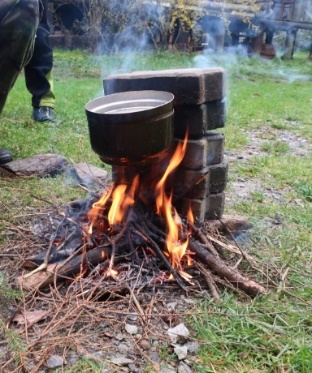 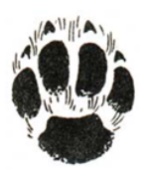 PES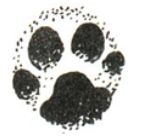 KOČKA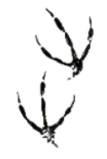 BAŽANT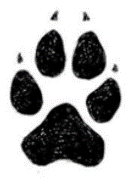 VLK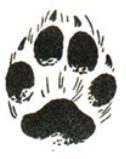 LIŠKA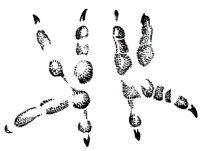 SOVA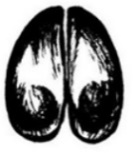 JELEN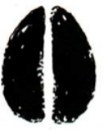 SRNA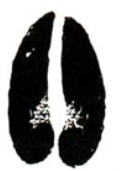 SRNEC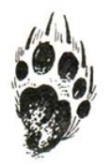 JEZEVEC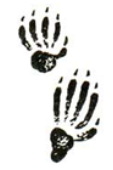 JEŽEK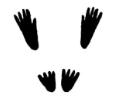 VEVERKA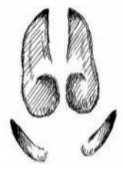 KANEC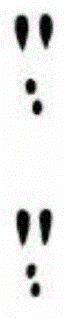 ZAJÍC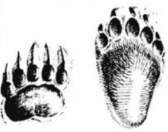 MEDVĚD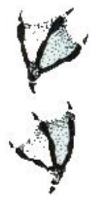 KACHNA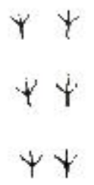 VRABEC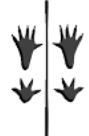 MYŠT.K. ČtyřlístekZkouškaTáborníka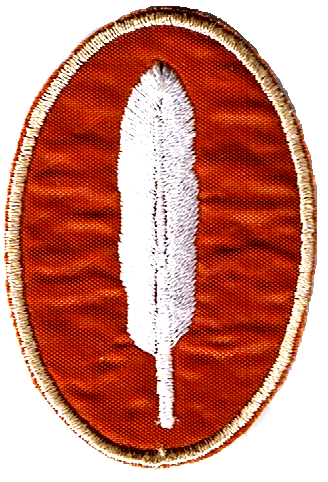 vylušti danou zprávu (až 3b)   zalušti  danou zprávu (až 3b)práce s buzolou, azimut, mapa, měřítka, orientace mapy     (až 5b)urči alespoň 10 z 15 ukázaných topografických značek (0 nebo 3b)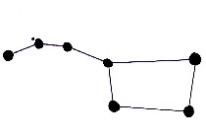 VELKÝ VŮZ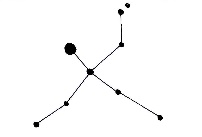                LABUŤ 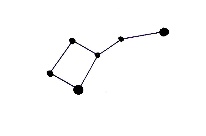 MALÝ VŮZ 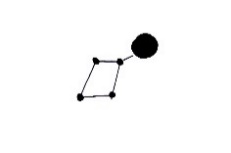                  LYRA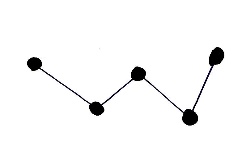                       KASIOPEIA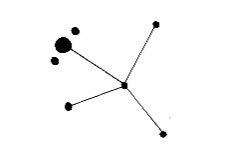              OREL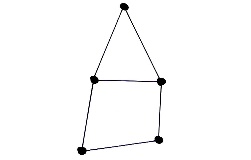                      KEFEUS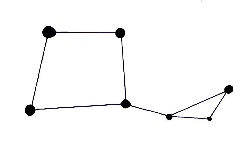                PEGAS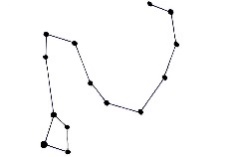                         DRAK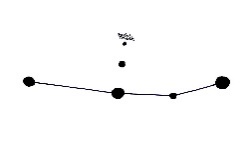                                                    ANDROMEDA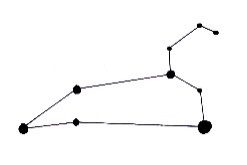                              LEV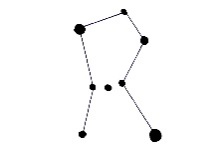                ORION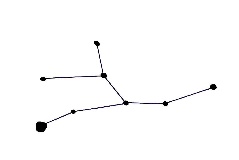                     PANNA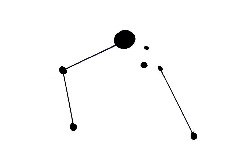             VOZKAA  . -                           akátB  - . . .               blýskaviceC  - . - .                 cílovníciD  - . .                      dálavaE  .                               erbF  . . - .                   filipínyG  - - .             grónská zemH  . . . .              hrachovinaCH  - - - -  chléb nám scházíI  . .                              ibisJ  . - - -              jasmín bílýK  - . -                 královstvíL  . - . .                lupínečekM  - -                        máváN  - .                         národO  - - -                 ó náš pánP  . - - .                papírníciQ  - - . -             kvílí orkánR  . - .                    rarášekS  . . .                       sekeraT  -                            trámU  . . -                       učenýV  . . . -                  vyučenýW  . - -              wagón kládX  - . . -              xénokratésY  - . - -              ýgar máváZ  - - . .             známá žena1  . - - - - 2  . . - - - 3  . . . - - 4  . . . . - 5  . . . . . 6  - . . . . 7  - - . . . 8  - - - . . 9  - - - - . 0  - - - - - tečka  . . . . . . čárka  - - . . - -otazník  . . - - . .vykřičník  - - . . -rovnítko  - . . . -dvojtečka  - - - . . . pomlčka  - . . . . -SOS …---…Číslice a ostatní znaky nemusíte do zkoušky znát.LODNÍ SMYČKA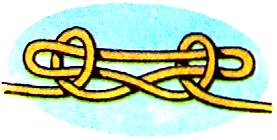 ZKRACOVAČKA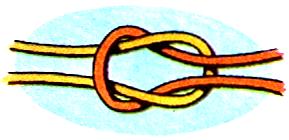 AMBULANTNÍ SPOJKA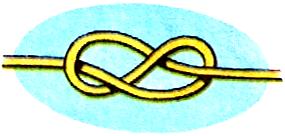 OSMIČKA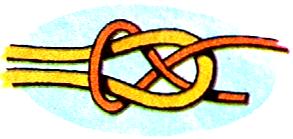 ŠKOTOVÁ SPOJKA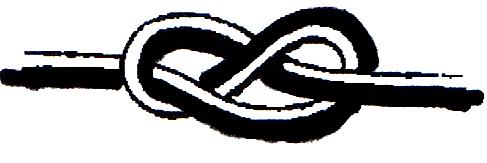 PROTICHŮDNÁ OSMIČKA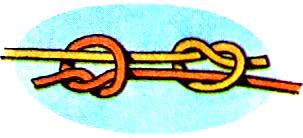 RYBÁŘSKÁ SPOJKA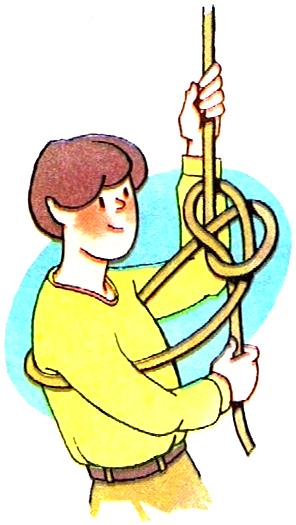 DRAČÍ SMYČKA